аккордов по схемам является новым приемом в обучении аккордовой технике исполнения на гитаре. Следует обратить внимание на то, что на современной эстраде в настоящее время часто поют очень низкопробные песни, некрасивого содержания, а педагог развивает у детей хороший музыкальный вкус, обращает внимание на народные песни и песни патриотического содержания. Перед учреждениями дополнительного образования стоит задача по всестороннему удовлетворению потребностей государства, общества и граждан за рамками общего среднего образования. Отличительные особенности данной образовательной программы заключаются в методике организации теоретических и практических занятий,  представленной следующим образом: на занятиях учащиеся осваивают нотную грамоту, аккордовую технику игры на гитаре. Закрепление осуществляется посредством изучения бардовской песни. Практические занятия способствуют развитию у детей творческих способностей, умения сочинять собственные стихи и песни. Срок реализации программы: 3 года, 72 учебных часа в год.Механизм контроля за реализацией программыСистема контроля знаний, умений и навыков является одним из важнейших звеньев учебного процесса. Процесс обучения не может быть полноценным без учёта того, как учащиеся воспринимают, осмысливают и запоминают информацию, как применяют знания на практике.Благодаря видам контроля педагог руководит познавательной и практической деятельностью каждого обучающегося, направляет её в нужное русло. Виды контроля способствуют закреплению знаний, их систематизации, содействуют повышению интереса к учению, помогают углублению знаний, приучают к регулярному труду и дисциплине, стимулируют познавательную деятельность, определяют мотивы учебного труда, охватывают все стороны учебной деятельности обучающихся при изучении учебного материала, охватывают каждый узловой вопрос программы.Только такое диалектическое единство этих сторон видов контроля поможет обеспечить соответствующий учебный и воспитательный эффект.Программой предусмотрено отслеживание результативности в следующих формах:наблюдение (осуществляется педагогом);тестирование (осуществляется педагогом-психологом)  анкетирование;концертно-лекторская деятельность;открытые и итоговые занятия (уровень приобретенных знаний, умений и навыков).Входной контроль осуществляется при приёме в объединение. Текущий контроль осуществляется на протяжении всего учебного процесса, позволяет вовремя скорректировать учебно-тематический план.Итоговый контроль отслеживает соответствие результатов с поставленными целями, позволяет оценить динамику развития диагностируемых качеств.Механизмом оценки роста и восхождения являются: «обратная связь» обучающихся и педагога; уровень задач, которые ставят перед собой обучающиеся; а также достижения не только творческого характера, но и личностного.Если «обратная связь» от участника передаёт готовность продолжать развиваться, совершенствоваться, участвовать и это находит выражение в деятельности и настойчивости, а при этом уровень притязаний личности растёт соответственно достижениям, значит с личностью всё в порядке, она растёт и развивается.Одной из «экспертных оценок» являются выступления на открытых занятиях, концертах, конкурсах, фестивалях."Спортивное скалолазание""Скалолаз", "Вертикаль", "Феникс".5 лет7-14 летЦель: создание условий для  формирования у обучающихся предметных/непредметных способностей, личностных качеств через занятие спортивным  скалолазанием.Актуальность программы: заключается  в том, что она отражает, с одной стороны  ожидания, и устремления обучающихся к «настоящим» (не виртуальным) формам жизни, где они могут почувствовать не только пределы своих интеллектуальных, социально-возрастных и физических возможностей, но самое главное могут правильно воспринимать границы личной ответственности за свои действия и возникающие (реальные)  риски для жизни и здоровья,  а с другой стороны, данная программа является ответом на  развитие актуальных и востребованных в молодежной среде экстремальных видов спорта.Программа «Скалолазание» реализуется в МБУ ДО «Станция туризма и экскурсий» с использованием существующего на станции тренажера «Скалодром», а также естественных рельефов Алтайского края (Каменка, Саввушка, Колывань, Усть-Сема и др.) Контроль реализации программыПедагогический контроль осуществляется для  проверки и оценки  уровня физической подготовки, приобретенных навыков и освоения умений и тактик индивидуального действия обучающихся, через систему контрольных заданий, тестов, показательных выступлений, спортивных соревнований, а так же сдачи зачета (очередной аттестации) на соответствующий уровень подготовленности занимающихся.Основными показателями выполнения программных требований по уровню подготовленности обучающихся в группах являются выполнение требований контрольных нормативов по ОФП, навыков скалолазания  и тестовых заданий по теории."Юный спасатель"	"Юный спасатель"2 годаот 15 летЦель:Первоначальная подготовка квалифицированных кадров для аварийно-спасательных формирований Алтайского края и профильная подготовка для профессиональной деятельности. Совершенствование и выработка новых форм и методов подготовки молодежи к безопасному поведению в чрезвычайных ситуациях, по оказанию самопомощи, развитие ее заинтересованности в предотвращении возможных чрезвычайных ситуаций. Актуальность: Обучение в объединении осуществляется на третьей ступени образования, т.е. в 9-11 классах.Для детей этого возраста характерно достижение самых высоких темпов развития физического потенциала в целом. Наиболее интенсивны в этом возрасте рост силовых показателей, выносливости и совершенствование двигательных координаций. Достигается высокий уровень координации движений. В психической сфере для этого возраста характерным является стремление к неординарным поступкам, жажда состязаний. У юношей и девушек складываются основные черты личности, заканчивается формирование характера, стабилизируется круг интересов, закрепляются индивидуальные особенности и черты личности.Все это позволяет учащимся сделать сознательный выбор в направлении дальнейшего обучения. Целью и приоритетным направлением на данном этапе обучения является привитие умений и навыков, позволяющих в условиях непредвиденных экстремальных ситуациях не только осуществлять грамотные действия по само спасению, но и оказывать помощь попавшим в беду людям, а в случае необходимости - руководить проведением поисково-спасательных работ. По окончанию подготовки учащиеся должны ЗНАТЬ:1. Функции спасательной службы и законодательную базу по ней.2. Специфику аварий, катастроф и стихийных бедствий региона, их поражающие факторы и последствия.3. Принципы организации и порядок ведения аварийно-спасательных работ при различных чрезвычайных ситуациях.4. Свои задачи, права и обязанности.5. Способы поиска, извлечения и транспортировки пострадавших в различных условиях.6. Приемы оказания первой медицинской помощи.7. Способы переноски и транспортировки пострадавших.8. Средства для оказания первой медицинской помощи.9. Способы страховки и само страховки.10. Основы передвижения по различной местности.11. Основы выживания в различных климатических и природных условиях.12. Основы радиосвязи.13. Технику безопасности при выполнении аварийно-спасательных работ.14. Основы тактики безопасных методов работы в непригодной для дыхания среде.По окончанию подготовки учащиеся должны УМЕТЬ:1. Ориентироваться в законодательной базе по аварийно-спасательному делу.2. Вести аварийно-спасательные работы при ликвидации последствий аварий, катастроф и стихийных бедствий.3. Применять и эффективно использовать спасательную технику, приборы, оборудование, средства индивидуальной защиты и средства связи.4. Пользоваться альпинистским и специальным оснащением, поднимать и спускать пострадавших с использованием полиспаста и различных спусковых и подъемных устройств.5. Оказывать первую медицинскую помощь пострадавшим.6. Работать с компасом и картой, ориентироваться на местности в любое время суток, при различных погодных условиях.7. Контролировать свое морально-психологическое состояние.По окончанию подготовки учащиеся должны ИМЕТЬ ПРЕДСТАВЛЕНИЕ:1. О природных явлениях региона.2. О процессе горения, пожарного развития.3. Об особенностях тушения пожаров.4. Об основах психологических знаний и особенностях поведения человека в чрезвычайных ситуацияхМеханизм контроля за реализацией программы.1. Подготовленный (анкеты, тесты, конкурсы, творческие задания), проводится в начале учебного года, выявляется исходный уровень подготовленности обучающихся. 2. Текущий  (сдача контрольных нормативов, тесты, игры, устный, письменный контроль, практическая работа).  3. Итоговый:  осуществляется с целью определения степени достижения результатов обучения, закрепления знаний, получения сведений для совершенствования программ и методики обучения, определение степени воспитанности за данный учебный год (формы: соревнования, сдача контрольный нормативов в конце года, анкеты, тесты)."Аккорд""Музыкальная радуга"3 годаот 8 летЦель программысоздание условий для развития личности обучающегося, развития мотивации к познанию и творчеству музыкального искусства, потребности к «общению» с высокохудожественной музыкой и музыкальному самообразованию.Актуальность данной программы заключается в том, что сегодня в обществе растёт интерес в собственном развитии и развитии творческих способностей путём владения музыкальным инструментом. Немало известных музыкантов владеют гитарой. Как музыкальный инструмент гитара способна воспроизвести большое количество популярных произведений и в этом её удобство. Гитара как аккомпанирующий инструмент широко используется в быту и художественной самодеятельности.Одна из особенностей обучения игре на гитаре – это интенсивное развитие разнонаправленных возможностей человека, причём не только узкоспециальных (то есть музыкальных), но и тех способностей, которые необходимы человеку в повседневной жизни: •	хорошая координация, которая развивается в результате одновременной игры двумя руками, таким образом одновременно получают развитие оба полушария головного мозга;•	развитие памяти, т.к. обучение игре на гитаре предусматривает усвоение множества специфических музыкальных терминов и знаков, а также исполнение музыкальных произведений на память;•	развитие перспективного мышления достигается развитием способностей у гитариста мыслить вперед, опережая игру пальцев, не прерывая при этом исполнения;•	развитие пальцевой моторики, которая напрямую связана и с развитием речевых навыков обучающегося;•	игра на гитаре развивает не только творческие способности, но и гибкость, и вариативность мышления.Аккомпанемент на гитаре хороший способ проведения досуга и обогащения знаний.Способы проверки знаний:•	контрольные занятия•	творческий вечер•	концертФормы подведения итогов реализации дополнительной общеобразовательной программы:•	Музыкальная гостиная•	Академический концерт«НоТа» индивидуальное обучение«НоТа»5 летот 7 летЦель  программы  – через активную  музыкально-творческую деятельность  сформировать у  детей  устойчивый интерес  к пению,   приобщить их   к сокровищнице отечественного вокально-песенного искусства.Актуальность данной программы заключается в том, что: - многовековая культура вокального пения сохранила народное творчество, закономерности творческого процесса, органичное сочетание музыки и слова. Музыка черпает из речевой интонации способность выражать эмоции, чувства.  Именно через их постижение и анализ,  обучающиеся глубже и полнее понимают суть, назначение искусства в жизни человека и общества, ощутить себя истинными творцами национальной культуры.Специфика жанра предполагает преодоление неизбежного на первом этапе «подражания» известным образцам эстрадного пения и развитие мотиваций поиска собственной манеры исполнения, становление творческой индивидуальности, прежде всего в разнообразной концертной деятельности, обращённой к социуму.В содержание вокальной работы входит развитие певческих навыков от постановки голоса до навыков «вокального общения» и ансамблевого пения «a capella». Задачи программы:   Образовательные:  - обогатить знания учащихся о музыкальной грамоте и искусстве вокала, различных жанрах и стилевом многообразии вокального искусства, выразительных средствах, особенностях музыкального языка;- обучить выразительному сольному  исполнению произведений различных стилей и жанров (к эстрадной, народной песне, классической музыке);     Развивающие: - развивать специальные компетенции: вокальный слух, самоконтроль, музыкальная память, чувство ритма, эмоциональная отзывчивость;-развивать вокально-технические и исполнительские навыки;обучать первоначальным основам музыкальной грамоты;- стимулировать развитие коммуникативных навыков  и эмоционально-волевой сферы;- развить интерес к самостоятельной творческой деятельности;- развивать у учащихся общий культурный и музыкальный уровень; -  развивать в ребёнке самостоятельность, инициативу, смелость и творческую активность;-  обучать простейшим и первоначальным приёмам хореографии;    Воспитательные:   -воспитать у детей музыкальный вкус, исполнительскую культуру, настойчивости и целеустремлённости в преодолении трудностей учебного процесса, ответственность за творческий результат, умение работать в коллективе;   -привить вкус к выбору репертуар - приобщать воспитанников  к миру идей и чувств, помочь познать скрытые в его душе эмоции и творческие возможности;  - научить  находить контакт со зрителем в музыкально-сценических формах;формировать умения ребёнка видеть и чувствовать красоту музыкальных звуков;  -  воспитывать чувство ответственности за своих товарищей;  воспитывать бережное отношение к обрядам и традициям музыкальной культуры Алтайского края."Паучок""Паучок"2 года4-7 летЦель:Формирование понятия здорового образа жизни у детей и их родителей через занятие скалолазанием. Создание и поддержанию благоприятного психологического климата в семье, воспитание  чувства коллективизма, дружбы, взаимопомощи, развивание выдержки, дисциплинированности  и организованности.Актуальность программы. Программа семейного скалолазания «Паучок»  направлена на   формирование здорового образа жизни  семьи. При   занятии скалолазанием дети будут брать  пример  с сильных, смелых  родителей  и привыкнут к активному  отдыху с раннего возраста. Помимо нагрузок, обеспечивающих физическое развитие, занятия скалолазанием способствуют развитию памяти, внимания, мышления, воспитанию трудолюбия, волевых  качеств и сильных черт личности. Скалолазание – это больше, чем просто спорт, это разумный компромисс между умственной и физической нагрузкой.Основными теоретико-прикладными разделами программы являются «Физическая подготовка» и «Основы скалолазания», которые реализуются в течение двух лет обучения. Данные разделы решают основополагающие задачи программы – обеспечивают физическое и духовное развитие ребенка, а также осуществляют подготовку ребят к освоению программы «Спортивное скалолазание»Направленность - туристско-краеведческая.Уровень освоения - спортивно-оздоровительный.Новизна программы, состоит в её направленности не только на физическое развитие обучающихся, но и на развитие института семьи. В современном мире родители и дети часто отдалены друг от друга в силу загруженности на работе и учебе, не умения находить общих тем для общения с ребенком. Программа «Паучок» позволит родителям и детям совместно работать над развитием физических и психических качеств личности, даст им повод провести время совместно и обрести общие интересы. Ожидаемый результат соотносится с целью и задачами  программы:Спорт должен стать неотъемлемой частью жизни, для гармонического и всесторонней развитости ребенка. Организация здорового отдыха семьи.Приобретение положительного опыта  работы с родителями обучающихся.Осознание  родителями своей значимости в воспитании детей и сотрудничества с учреждениемУкрепление  партнерских взаимоотношений с родителями, обучающимися  и педагогами.Повышение мотивации родителей, обучающихся, педагогов   к сохранению семейных ценностей и формированию здорового семейного климата через проведение воспитательных мероприятий.Военно-спортивная подготовка «Русь»;«Каскад»5 лет4-16 летАктуальность программы	Воспитание молодого поколения в духе патриотизма — это первоочередная задача современного образования. Беда нашей страны — растущее число малолетних преступников, наркоманов, ранняя алкоголизация населения. Современный ребенок стремится к тому, что он получает с экранов телевизоров. Он не видит и не замечает мира, существующего за границами его «виртуального бытия». Отсюда идет и массовое ухудшение здоровья детей — слабая физическая активность, интенсивные информационные нагрузки, и, как итог, психические расстройства, доводящие многих до девиантного поведения. Активизировать познавательную деятельность молодежи, оздоровить молодое поколение как морально, так и физически — вот еще важнейшие задачи современного образования. Туризм в совокупности с военно-патриотическим направлением позволяет реализовать все эти задачи в полном объеме. Актуальность данной программы подчеркивается следующими факторами:- смена традиционных устоев в обществе;- ослабление основ государственности, падение авторитета армии, усиление социальной напряженности в обществе, особенно среди молодежи;- нарастание преступности, рост числа наркоманов, падение нравственности, развитие правового нигилизма;- заметные изменения в отношении к службе в Вооруженных Силах, защите своего Отечества; - резкое снижение уровня практической подготовки юношей к армии, защите Отечества, падение престижа военной профессии, защитника России; - размывание исторического сознания и чувства гордости за величие своей Родины привело к тому, что многие подростки с трудом называют основные события Великой Отечественной войны;	- нарастание антиобщественных проявлений, усиление социальной патологии, рост преступности, пьянства, наркомании, тунеядства, насилия и жестокости, которые стали неотвратимой угрозой не только подрастающему поколению, но и обновлению общества в целом.Следует отметить, что в последнее время,  наметилась тенденция к усилению внимания общества, всех  заинтересованных структур, организаций и ведомств  района к гражданскому, духовно – нравственному и патриотическому воспитанию подрастающего поколения. Исходя из всех этих  предпосылок, разработана  настоящая  Программа. Цель и задачи программыЦель: Развитие у обучающихся гражданственности, патриотизма как важнейших духовно – нравственных и социальных ценностей, формирование у них моральных и духовных качеств гражданина и патриота (мужество, честь, верность, стойкость, воля, любовь к Отечеству), готовности к активному проявлению этих качеств в различных сферах жизни общества. Задачи:Осознание обучающимися в процессе патриотического воспитания высших ценностей, идеалов и ориентиров, социально-значимых процессов и явлений реальной жизни, способность руководствоваться ими в качестве определяющих принципов, позиций в практической деятельности. Познание обучающимися историко-культурных корней, осознание неповторимости Отечества, его судьбы неразрывности с ней, формирование гордости за сопричастность к деяниям предков и современников и исторической ответственности за происходящее в обществе. Формирование правовой культуры и законопослушности, навыков оценки политических и правовых событий и процессов в обществе и государстве, гражданской позиции, постоянной готовности к служению своему народу и выполнению конституционного долга Формирование у молодёжи высокого патриотического сознания, идей служения Отечеству, способности к его вооружённой защите, изучение русской военной истории, воинских традиций. Пропаганда героических профессий, а также знаменательных героических и исторических дат нашей истории, воспитание чувства гордости к героическим деяниям предков и их традициям. Развитие морально-волевых качеств, воспитание силы, ловкости, выносливости, стойкости, мужества, дисциплинированности в процессе занятий физической культурой и спортом, формирование опыта служения отечеству и готовности к защите Родины.Для реализации поставленных задач в программе предусмотрено овладение основными знаниями по: - обеспечение жизнедеятельности группы;- тактическая самозащита и рукопашный бой- специальной горной подготовке и штурмовому альпинизму;- огневой подготовке;- практической и тактической стрельбе;- тактической медицине;- строевой подготовке;- тактической подготовке;«НоТа»«Бусинки»«Киндеры»«Карамель»4 года 4-18 летАктуальность реализации программы заключается в том, что занятия по вокалу дают одинаковые возможности детям: проявить свои творческие способности, быть замеченными и чувствовать себя частицей единого творческого процесса, принимать участие в культурно-массовых мероприятиях, концертах, конкурсах, фестивалях, накапливать и использовать обширный и разнохарактерный репертуар, снимать физические и психические перегрузки. Именно для того, чтобы ребенок, наделенный способностью и тягой к творчеству, развитию своих вокальных способностей, мог овладеть умениями и навыками вокального искусства, самореализоваться в творчестве, научиться голосом передавать внутреннее эмоциональное состояние, разработана данная дополнительная общеобразовательная (общеразвивающая) программа,  направленная на музыкально-художественное развитие обучающихся.Дети дошкольного возраста (4-7 лет) - это очень «живые», непосредственные, невнимательные, но отзывчивые и любознательные.Дети в этом возрасте познают через игровую деятельность. Именно поэтому и необходимо объединять различные виды музыкальной и художественной деятельности через  пение, слушание музыки, музыкально- ритмические  движения, театрализацию.Дети младшей группы (8 – 10лет) – это подвижные, непосредственные, жизнерадостные, но с неустойчивым вниманием. Этот возрастной уровень иначе называют «эмоционально – образным». Поэтому при обучении необходимо обращаться к эмоциональной сфере детей. Также этот возраст характеризуется активным познанием через игровую деятельность художественно-эстетической направленности. Средняя группа – возраст детей 11 – 13 лет. У детей этого возраста более устойчивое внимание, точность движений, повторений и действий при разучивании произведений. Поэтому они выполняют более сложные задания, упражнения, связанные с большим объёмом и временем. Обучающиеся проявляют потребность в самоутверждении, стремлении к самостоятельности, но при этом они отличаются повышенной возбудимостью, раздражительностью и вспыльчивостью.В старшую группу входят ребята с 14 до 18 лет. Этих детей отличает точность восприятия явлений, внимание у них более устойчиво. Они более наблюдательны, у них развито логическое мышление. Их отличает потребность разобраться в себе, в окружающем, в смысле жизни. Всё происходящее они воспринимают критически. Обучающиеся  разучивают сложный репертуар, требующий много времени, репетиций. Им присуще самостоятельность в суждениях, в выборе репертуара, стремление к самосовершенствованию. Разновозрастную группу составляют дети всех школьных возрастов.                   	Направленность программы – художественная. Цель: создание условий, способствующих формированию эстетически развитой личности, способной к творческому самовыражению в вокально-исполнительском искусстве.Задачи: Образовательные:обогатить знания обучающихся о музыкальной грамоте и искусстве вокала, различных жанрах и стилевом многообразии вокального искусства, выразительных средствах, особенностях музыкального языка;обучить выразительному сольному и ансамблевому исполнению произведений различных стилей и жанров.     Развивающие:развивать специальные компетенции: вокальный слух, самоконтроль, музыкальная память, чувство ритма, эмоциональная отзывчивость;развивать вокально-технические и исполнительские навыки;стимулировать развитие коммуникативных навыков  и эмоционально-волевой сферы;развить интерес к самостоятельной творческой деятельности;развивать у обучающихя общий культурный и музыкальный уровень;    Воспитательные:-воспитать у детей музыкальный вкус, исполнительскую культуру, настойчивости и целеустремлённости в преодолении трудностей учебного процесса, ответственность за творческий результат, умение работать в коллективе; -привить вкус к выбору репертуар.Ожидаемые результатыВ результате освоения образовательной программы у обучающихся будут сформированы следующие компетенции:специальные (общеучебные): знания в области музыкальной теории и истории вокального искусства;умение самостоятельно осваивать вокальные произведения;потребность в творческой самореализации; коммуникативные компетенции:адекватно вести себя в различных социальных ситуациях;способность к сотрудничеству и открытому доброжелательному общению;компетенции личностного самосовершенствования:способность физического, нравственного и  интеллектуального саморазвития;адекватная самооценка;нравственно-эстетическая ориентация;информационные:способность работать с разными источниками информации;способность к критическому суждению в отношении получаемой информации; организаторские компетенции:умение организовать свою работу;готовность к самообразованию и самоорганизации. Формой подведения итогов реализации дополнительной образовательной программы являются выступление на сцене в мини-концертах для коллектива и их родителей, музыкальных КВН-ов, вокальных рингов, программах центра развития, а для более  способных детей - участие в конкурсах и фестивалях различных уровней.	Основными способами контроля, позволяющими оценить уровень развития вокальных навыков, специальных компетенций, музыкальных способностей обучающихся являются прослушивание,  наблюдение и анализ.Виды контроля: вводный, промежуточный, итоговый. Текущий контроль успеваемости обучающихся – это систематическая проверка достижений детей, проводимая педагогом в ходе образовательного процесса. Промежуточная аттестация – это установление уровня достижений результатов освоения учебных предметов, курсов, дисциплин (модулей).В конце учебного года для обучающихся предусмотрены следующие формы промежуточной аттестации: итоговое занятие, мини-концерт, творческие отчёты фестивали, итоговые открытые занятия, беседы, собеседования.Итоговая аттестация проходит в форме отчетного концерта.Для обучающихся разработаны следующие критерии оценки:Высокий уровень - успешное освоение более 70% материала учебной программы.Средний уровень – усвоено 50-70% программного материала.Низкий уровень - менее 50% .«Спортивный туризм»«Вершина»;«Юная вершина»5 летот 10 летГлавной целью программы является создание единой туристской группы, способной совершать спортивные путешествия повышенной сложности, участвовать в соревнованиях по спортивному туризму высокого ранга, в котором каждый максимально реализует и многогранно развивается, как личность.Поставленная цель реализуется при помощи ряда задач.Задачи:Образовательные:	формирование знаний, умений и навыковсовершения туристских походов и организации туристских соревнований, технике и тактике туризма, географии, основ безопасности жизнедеятельности, истории края, его природных особенностей.Развивающие: повышения уровня физической подготовленности обучающихся, потребности в развитии интеллектуального уровня, развитие способности быстро оценивать обстановку, адекватно реагировать на возникающие нестандартные, в том числе, экстремальные ситуации.Воспитательные: повышение уровня коммуникативной культуры, создание единого творческого коллектива, направленного на достижение спортивных результатов, проведение совместного досуга, бережного отношения к природе.Новизна, актуальность, педагогическая целесообразность.Актуальность данной программы выражается в очевидной ее эффективности, доступности, безграничных возможностей в привлечении детей любого возраста.Программа постоянно уточняется и дорабатывается с учетом появления новых форм образовательной деятельности, новых конкурсов и соревнований, нового опыта, накапливаемого в процессе реализации программы, или предъявляемого специальной литературой. Так содержание многих занятий по подготовке к соревнованиям по спортивному туризму, программы которых постоянно обновляются (с целью соответствия уровню всероссийских соревнований), тоже обновляется непосредственно перед самим занятием.Для разработки маршрутов используется информация размещенная в сети Интернет. Так же используются компьютерные программы для расчета продуктовой раскладки и для подготовки и составления отчетов о совершенных походах, что требует совершенно по иному строить занятия, подчас, перенимая опыт воспитанников. Заложенное в программе освоение нового оборудования и туристского снаряжения, появляющегося в связи с развитием технического прогресса (газовые горелки, новые ткани и многое др.) Повышает возможности и увеличивает выбор туристских маршрутов.Структура программы.Программа имеет модульную структуру, позволяющую составлять наиболее удобное планирование в соответствии с нагрузкой педагога дополнительного образования, профилем его объединения и личным опытом, а также опираясь на принцип постепенного изложения материала от простого к сложному.Программа рассчитана на 5 лет, направлена совершенствование навыков спортивного туризма и походной деятельности, а так же является подготовкой судейских и инструкторских туристских кадров.С каждым годом сложность походов возрастает, соответственно с каждым годом углубляются и расширяются знания обучающихся  по тем или иным вопросам. Все планирование в течение года привязано к конечной цели - дать то, что понадобится в походе, а дальше и в жизни.Программа состоит из 5 этапов, реализуемых за 5 лет. Каждый этап обучения является законченным циклом.«Пешеходныйтуризм»«Горизонт», «Ориентир+»«Параллель»5 лет10-16 летАктуальность программы.  Туристско-спортивная деятельность во всех ее формах способствует всестороннему развитию личности ребенка, направлена на совершенствование его интеллектуального, духовного и физического развития, способствует изучению Родины, приобретению навыков самостоятельной деятельности.Цель программы: создание условий для включения в практическую туристическую деятельность обучающихся и воспитание всесторонне развитой коммуникативной личности. Режим работы туристского объединения по программе «Пешеходный туризм» в течение учебного года в его различные периоды не одинаков: как правило, ребята собираются на занятия 2 или 3 раза в неделю в определенный день и час.Основными формами предъявления и оценки результатов являются: участие в соревнованиях, конкурсах, спортивному ориентированию; походы (подготовка и проведение; конкурс отчетов) и пр.«Скалолазание с основами альпинизма»«Альпинист3 года7-18 летАктуальность программы состоит в том, что она отражает, с одной стороны ожидания и стремление детей к настоящим формам жизни, а не к виртуальным. Дети могут почувствовать не только пределы своих интеллектуальных, социально-возрастных и физических возможностей, но самое главное могут воспринимать границы личной ответственности за свои действия и возникающие риски для жизни и здоровья, с другой стороны, программа является ответом на развитие актуальных и востребованных в молодежной среде экстремальных видов спорта.Цель программы: воспитание, обучение и духовное развитие учащихся, формирование грамотного отношения к себе, воспитание волевых и моральных качеств, необходимых для спортивного совершенствования.Задачи:Обучающие: - приобретение знаний и умений в скалолазании и альпинизме; - знакомство со спортивным ориентированием и пешеходным туризмом; - подготовка к участию в соревнованиях по ориентированию, технике пешеходного туризма и скалолазанию; - обучение грамотному и безопасному поведению в лесу и на скальных массивах. Развивающие: - развитие тактического мышления; - развитие инициативности и самостоятельности; - укрепление физического здоровья учащихся, закаливание организма; Воспитательные:- формирование морально-этических норм спортивного поведения; - воспитание бережного отношения к природе.Особенностью данной программы является то, что многие ее задачи решаются комплексно на учебных занятиях скалолазанием в объединении, и на отдельных мероприятиях учреждения, а также программа «Скалолазание с основами альпинизма» является модифицированной и адаптированной под условия МБУ ДО «Станция туризма и экскурсий».№ п/пНазвание дополнительной  образовательной (общеразвивающей) программы внеурочной деятельностиНазвание объединенияСроки реализацииВозраст обучающихсяАннотация к программе"Азбука туризма""Азбука туризма"1 год 5-6 летЦель образовательной программы: экологическое воспитание дошкольников, приобщение их к здоровому образу жизни через привлечение их к спортивно-туристской деятельности. Актуальность данной программы состоит в  ориентации на дифференциацию и индивидуализацию обучающихся. Образовательная программа ориентирована на широкое гуманитарное содержание, позволяющее гармонично сочетать национальные и общечеловеческие ценности, формировать у воспитанников целостное и эмоционально-образное восприятие  мира, развивать ключевые компетенции. Перед отечественной педагогикой и школой стоит исключительно важная задача: подготовка высокообразованных, культурных, конкурентоспособных граждан, готовых к активной, созидательной деятельности. Данная программа имеет туристско-краеведческую направленность. Реализуется через групповые занятия по 1 часу в неделю. Общее количество часов в год – 36.Неотъемлемой и значимой частью являются используемые технологии обучения, отвечающие следующим требованиям: 	учет индивидуальных особенностей и интеллектуальных возможностей каждого ребенка; 	недопустимость чрезмерной перегрузки и утомляемости; 	обеспечение комфортности, сотрудничества, психологической раскрепощённости в коллективе; 	развитие эмоционально-интеллектуальных возможностей детей;	формирование ЗОЖ, саморегуляции;	воспитание ответственности за результаты своего труда;	соблюдение валеологического компонента на занятии. 	На наш взгляд, технологии, наиболее отвечающие этим требованиям: 	технология уровневой дифференциации; 	игровые технологии; 	обучение в сотрудничестве.«Уроки туризма»«Уроки туризма»;«Юные туристы»1 год8-13 летЦель программы: обеспечение духовно-нравственного развития обучающихся в единстве с урочной, внеурочной и внешкольной деятельностью, в совместной педагогической работе образовательного учреждения, семьи, социальных партнеров, за счет пробуждения в детях желания регулярно заниматься физической культурой и спортом, формирования и развития навыков здорового и безопасного образа жизни, создания атмосферы взаимопомощи, доверия, доброжелательного и открытого общения, освоения учащимися моральных норм поведения, формирования познавательных интересов и инициативы школьников, интеллектуальное развитие и совершенствование личности. Актуальность программы состоит в органическом сочетании различных форм организации свободного времени с различными формами образовательной деятельности и включает в себя элементы научной работы. Все это дает неисчерпаемые возможности создания ситуации успеха для каждого ребенка, благотворно сказывается на воспитании и укреплении его здоровья и личного достоинства, позволяет определиться с будущей профессией. Программа «Уроки туризма» ориентирована на широкое гуманитарное содержание, позволяющее сочетать национальные и общечеловеческие ценности, дающее возможность формировать у школьников целостное и эмоционально-образное восприятия мира, обращаясь к тем проблемам, темам и образовательным областям, которые являются личностно значимыми для детей того или иного возраста и которые недостаточно представлены в основном образовании. Образовательные отношения направлены на развитие познавательной, социальной, творческой активности ребенка, его нравственных качеств, реализацию единства образовательного пространства. Акцент программы сделан на использование разнообразных видов деятельности: игровая деятельность, познавательная деятельность, проблемно-ценностное общение, досугово-развлекательная деятельность, художественное творчество, социальное творчество (социально преобразующая добровольческая деятельность), трудовая деятельность, спортивно-оздоровительная деятельность, туристско-краеведческая деятельность. Формой подведения итогов программы станет туристско-краеведческая игра «Тропа испытаний», основу которой положены знания и умения, полученные детьми в течение года при изучении выбранных модулей."Юные скалолазы""Юные скалолазы"1 год 7 -10 летЦель программы: создание условий для  формирования у обучающихся предметных/непредметных способностей, личностных качеств через занятие спортивным  скалолазанием. Актуальность: занимаясь скалолазанием, обучающиеся проходят первую ступень и элементы  начальной подготовки юных скалолазов. Скалолазание - вид спорта, который заключается в лазании по естественному или искусственному рельефу. Этот спорт возник из альпинизма и является одной из его техник. Однако, цель скалолазания - не достижение горных вершин, а сам процесс преодоления препятствий.Скалолазание - уникальный вид спорта, сочетающий в себе физические нагрузки и развитие логического мышления. Также скалолазание развивает личностные качества воспитанников, учит настойчивости, целеустремлённости, собранности, взаимопониманиюСрок реализации: 1 год. Количество часов  – 36.В данной программе учебные занятия направлены на получение детьми  базовых навыков скалолазания, на психическое, интеллектуальное и физическое развитие детей, на укрепление их здоровья, на приобщение детей к общекультурным ценностям и культурным ценностям, которые формируются в обществе людей, занимающихся  скалолазанием.Военно-спортивная подготовка«Русь»1 год 4-7 летАктуальность программы	Воспитание молодого поколения в духе патриотизма — это первоочередная задача современного образования. Беда нашей страны — растущее число малолетних преступников, наркоманов, ранняя алкоголизация населения. Современный ребенок стремится к тому, что он получает с экранов телевизоров. Он не видит и не замечает мира, существующего за границами его «виртуального бытия». Отсюда идет и массовое ухудшение здоровья детей — слабая физическая активность, интенсивные информационные нагрузки, и, как итог, психические расстройства, доводящие многих до девиантного поведения. Активизировать познавательную деятельность молодежи, оздоровить молодое поколение как морально, так и физически — вот еще важнейшие задачи современного образования. Туризм в совокупности с военно-патриотическим направлением позволяет реализовать все эти задачи в полном объеме. Актуальность данной программы подчеркивается следующими факторами:- смена традиционных устоев в обществе;- ослабление основ государственности, падение авторитета армии, усиление социальной напряженности в обществе, особенно среди молодежи;- нарастание преступности, рост числа наркоманов, падение нравственности, развитие правового нигилизма;- заметные изменения в отношении к службе в Вооруженных Силах, защите своего Отечества; - резкое снижение уровня практической подготовки юношей к армии, защите Отечества, падение престижа военной профессии, защитника России; - размывание исторического сознания и чувства гордости за величие своей Родины привело к тому, что многие подростки с трудом называют основные события Великой Отечественной войны;	- нарастание антиобщественных проявлений, усиление социальной патологии, рост преступности, пьянства, наркомании, тунеядства, насилия и жестокости, которые стали неотвратимой угрозой не только подрастающему поколению, но и обновлению общества в целом.Следует отметить, что в последнее время,  наметилась тенденция к усилению внимания общества, всех  заинтересованных структур, организаций и ведомств  района к гражданскому, духовно – нравственному и патриотическому воспитанию подрастающего поколения. Исходя из всех этих  предпосылок, разработана  настоящая  Программа. Цель: Развитие у обучающихся гражданственности, патриотизма как важнейших духовно – нравственных и социальных ценностей, формирование у них моральных и духовных качеств гражданина и патриота (мужество, честь, верность, стойкость, воля, любовь к Отечеству), готовности к активному проявлению этих качеств в различных сферах жизни общества. Задачи:Осознание обучающимися в процессе патриотического воспитания высших ценностей, идеалов и ориентиров, социально-значимых процессов и явлений реальной жизни, способность руководствоваться ими в качестве определяющих принципов, позиций в практической деятельности. Познание обучающимися историко-культурных корней, осознание неповторимости Отечества, его судьбы неразрывности с ней, формирование гордости за сопричастность к деяниям предков и современников и исторической ответственности за происходящее в обществе. Формирование правовой культуры и законопослушности, навыков оценки политических и правовых событий и процессов в обществе и государстве, гражданской позиции, постоянной готовности к служению своему народу и выполнению конституционного долга Формирование у молодёжи высокого патриотического сознания, идей служения Отечеству, способности к его вооружённой защите, изучение русской военной истории, воинских традиций. Пропаганда героических профессий, а также знаменательных героических и исторических дат нашей истории, воспитание чувства гордости к героическим деяниям предков и их традициям. Развитие морально-волевых качеств, воспитание силы, ловкости, выносливости, стойкости, мужества, дисциплинированности в процессе занятий физической культурой и спортом, формирование опыта служения отечеству и готовности к защите Родины.Для реализации поставленных задач в программе предусмотрено овладение основными знаниями по: - обеспечение жизнедеятельности группы;- тактическая самозащита и рукопашный бой- специальной горной подготовке и штурмовому альпинизму;- огневой подготовке;- практической и тактической стрельбе;- тактической медицине;- строевой подготовке;- тактической подготовке;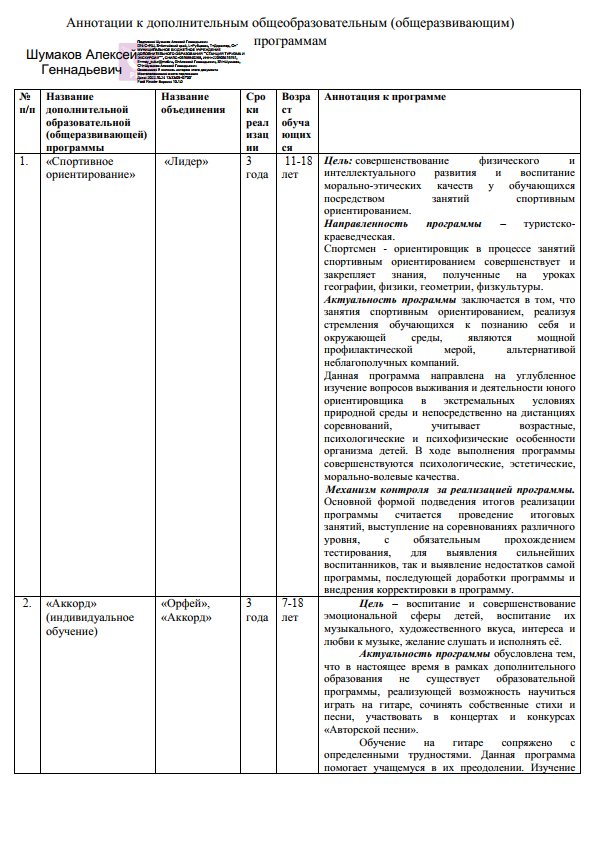 